Veiledning for anbudsgivning			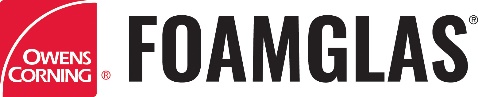 Denne veiledningen skal hjelpe anbydere og Foamglas med å komme frem til en så presis pris som mulig under anbudsfasen. Endelige prosjektpriser fastsettes selvfølgelig først når det foreligger en godkjent utleggingsplan.Prissetting uten utleggingsplan:Hvis det er behov for en anslått pris på et prosjekt uten en utarbeidet og godkjent utleggingsplan fra vår side, trenger vi følgende opplysninger for å kunne anslå en pris.Prosjektnavn:                                                    .TAK/TERRASSE:Areal	(tak/terrasse)__________ m2Er det fall i Foamglas eller i underlaget?Med fall     _____     Uten fall     _____    Hva er underlaget: betong, trapesplater eller annet?Betong     _____     Trapesplater     _____     Annet     _______________Gjennomsnittlig tykkelse    _____ mmHvilken type Foamglas: T3+, T4+, S3 eller F?T3+    _____     T4+     _____     S3     _____     F   _____Skal det brukes kaldlim eller varm bitumen?Kaldlim     _____     Varm bitumen     _____ANNET FORMÅL (terrengdekke / innvendig isolasjon):Er det snakk om terrengdekke, loddrett kledning eller liming oppunder tak?Terrengdekke     _____     Loddrett     _____     Liming oppunder tak     _____		Areal __________ m2Hvilken type Foamglas: T3+, T4+, S3 eller F?T3+    _____     T4+     _____     S3     _____     F   _____Terrengdekke – skal det være lukkede fuger?Innvendig isolering, hva er overflatebehandlingen?Prissetting med utleggingsplan:Hvis Foamglas allerede er kjent med prosjektet og har utarbeidet en utleggingsplan, sender vi den selvfølgelig gjerne, med tilhørende prosjektpris.Hvis det ennå ikke er utarbeidet en plan, og dette ønskes utført, er det viktig at vi blir tilsendt en gjeldende takplan, DWG, med tydelig markering av areal, fallinjer og plassering av sluk og annen vannavledning samt de ovennevnte opplysningene.Utarbeidelse av disse planene må imidlertid nøye inkluderes i planleggingen, siden det som regel tar nærmere to uker for å få disse tegnet, sendt og godkjent.Merk:Foamglas kan ikke påta seg ansvaret for mengden uttak på innsendte tegninger eller ved henvisninger til byggeweb eller lignende.Ved spørsmål angående oppbygning, utlegging eller materialvalg i prosjektmaterialet, er vi selvfølgelig alltid interessert i en god dialog angående dette.Med vennlig hilsenFoamglas NordicDet ovennevnte sendes til:Peter Westergaard: peter.westergaard@foamglas.dk